СОВЕТ СТАРОТИТАРОВСКОГО СЕЛЬСКОГО ПОСЕЛЕНИЯ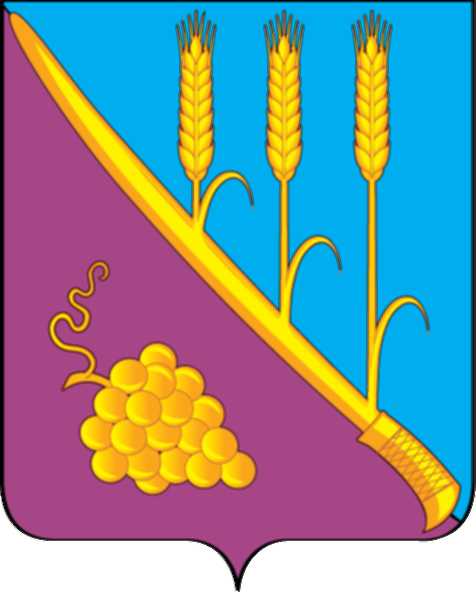 ТЕМРЮКСКОГО РАЙОНАР Е Ш Е Н И Е  №       ________   сессия                                                                             IV созыва     «   » декабря 2019 года                                                     ст. СтаротитаровскаяО внесении изменений в решение XLVII сессии Совета Старотитаровского сельского поселения Темрюкского района от                      12 декабря 2018 года № 423 «О создании муниципального  дорожного фонда муниципального образования Старотитаровского сельского поселения Темрюкского района и утверждении порядка формирования и использования бюджетных ассигнований муниципального дорожного фонда муниципального образования Старотитаровского сельского поселения Темрюкского района»     В связи с приведение в соответствие нормативного правого акта, в соответствии с пунктом 5 статьи 179.4 Бюджетного кодекса Российской Федерации и Федеральным законом от 06.10.2003 № 131-ФЗ «Об общих принципах организации местного самоуправления в Российской Федерации» Совет Старотитаровского сельского поселения Темрюкского района решил:1. Внести в решение XLVII сессии Совета Старотитаровского сельского поселения Темрюкского района от 12 декабря 2018 года № 423 «О создании муниципального  дорожного фонда муниципального образования Старотитаровского сельского поселения Темрюкского района и утверждении порядка формирования и использования бюджетных ассигнований муниципального дорожного фонда муниципального образования Старотитаровского сельского поселения Темрюкского района» изменения, изложив пятнадцатый абзац пункта 2 Порядка формирования и использования бюджетных ассигнований муниципального дорожного фонда в новой редакции:«- иные налоговые поступления в местный бюджет Старотитаровского сельского поселения Темрюкского района – 8% налога на имущество физических лиц, взимаемых по ставкам, применяемым к объектам налогообложения, расположенным в границах сельских поселений».        2. Официально опубликовать настоящее решение в периодическом печатном издании газеты «Станичная газета» и официально опубликовать (разместить) на официальном сайте муниципального образования Темрюкский район в информационно-телекоммуникационной сети «Интернет».        3. Решение вступает в силу со дня его обнародования.Глава Старотитаровского сельскогопоселения Темрюкского района                                                __________________А.Г.Титаренко«_____» ________2019 годаПредседатель Совета Старотитаровского сельского поселения Темрюкского района__________И.А.Петренко«____» _________ 2019 года